CPPU USE ONLYApp #:________________________________Doc #:________________________________Check #:______________________________Program:  Forestry Certification  FPH	  SFPH	  F	#  EE	  O	  G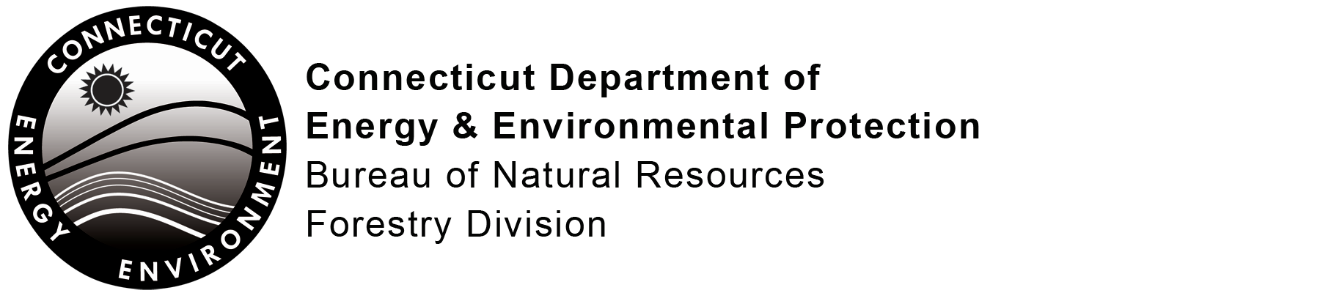 Application for Commercial Forest Practitioner CertificationPlease complete this form in accordance with the instructions (DEEP-FOR-INST-100) to ensure the proper handling of this application. Print or type unless otherwise noted. The application and examination fee must be submitted along with a completed application to the address specified at the end of this form.  Part I:  Application Type and Fee InformationPart II:  Applicant InformationPart II:  Applicant Information (continued)Part III.  Additional Background InformationPart IV:  CertificationThe applicant and the preparer, if applicable, must sign this part.Note:	Please submit this completed Application Form, including Attachment A if applicable, and Fee to:CENTRAL PERMIT PROCESSING UNITDEPARTMENT OF ENERGY AND ENVIRONMENTAL PROTECTION79 ELM STREETHARTFORD, CT 06106-5127 The applicant will be notified in writing of the exam date.For Renewal applications, all annual reports and required CEU’s must have been submitted. The applicant must submit all outstanding annual reports and CEUs with this completed application.For questions, please contact the Forestry Division at 860-424-3630 or email at: DEEP.Forestry@ct.govAttachment A:  Forest Products Harvester Examination ExemptionThis form is to be completed and submitted with the application only if the applicant qualifies for the Forest Products Harvester Examination Exemption.Applicant's Name:      Last	First	MiddlePlease reproduce and complete this Attachment for each employer for whom the applicant was employed by, or for whom the applicant contracted to in the engagement of commercial forest practices and/or for each landowner for whom the applicant engaged in commercial forest practices.Part I.  Employer or Landowner InformationPart I.  Employer or Landowner Information (continued)Part II.  Applicant CertificationSelect one type of certification:  See General Information About Commercial Forest Practitioner Certification of the application instructions for a description of the different types of certification.  Forester	  Supervising Forest Products Harvester	  Forest Products HarvesterSelect one type of certification:  See General Information About Commercial Forest Practitioner Certification of the application instructions for a description of the different types of certification.  Forester	  Supervising Forest Products Harvester	  Forest Products HarvesterSelect one type of certification:  See General Information About Commercial Forest Practitioner Certification of the application instructions for a description of the different types of certification.  Forester	  Supervising Forest Products Harvester	  Forest Products HarvesterSelect one type of certification:  See General Information About Commercial Forest Practitioner Certification of the application instructions for a description of the different types of certification.  Forester	  Supervising Forest Products Harvester	  Forest Products HarvesterApplication TypeCheck the appropriate box identifying the application type.Application FeeExamination FeeTotal Fee  New Application$235.00 [#1895]$65.00 [#84]$300.00  New Application - Exempt from Examination Fee	(see instructions) must complete Attachment A$235.00 [#1895]$235.00  New Application - Retake of an examination (see instructions)$65.00 [#84]$65.00  Renewal Application	Existing Certification No.:       		Expiration Date:       	$235.00 [#1895]$235.00	Check here, in addition to above boxes, if the applicant is a State or Municipal employee for which certification is required for their employment. If this box is checked, the application and examination fee are waived.$0$0$0	Check here, in addition to the above boxes, if the applicant is unable to read and is applying to take the oral examination.  If this box is checked, the person preparing this application must sign and complete Part IV.	Check here, in addition to the above boxes, if the applicant is unable to read and is applying to take the oral examination.  If this box is checked, the person preparing this application must sign and complete Part IV.	Check here, in addition to the above boxes, if the applicant is unable to read and is applying to take the oral examination.  If this box is checked, the person preparing this application must sign and complete Part IV.	Check here, in addition to the above boxes, if the applicant is unable to read and is applying to take the oral examination.  If this box is checked, the person preparing this application must sign and complete Part IV.1.	Please provide the following information regarding the applicant.Name: 	     	     	     Last	First	MiddleMailing Address:      City/Town:      	State:      	Zip Code:        Home Phone:       	Cell Phone:        *E-mail address:       Date of Birth:       *By providing this e-mail address you are agreeing to receive official correspondence from DEEP, at this electronic address, concerning the subject application. Please remember to check your security settings to be sure you can receive e-mails from “ct.gov” addresses. Also, please notify DEEP if your e-mail address changes.2.	Applicant Residence Address (if different than above):           	City/Town:       	State:      	Zip Code:        2.	Applicant Residence Address (if different than above):           	City/Town:       	State:      	Zip Code:        2.	Applicant Residence Address (if different than above):           	City/Town:       	State:      	Zip Code:        2.	Applicant Residence Address (if different than above):           	City/Town:       	State:      	Zip Code:        2.	Applicant Residence Address (if different than above):           	City/Town:       	State:      	Zip Code:        2.	Applicant Residence Address (if different than above):           	City/Town:       	State:      	Zip Code:        2.	Applicant Residence Address (if different than above):           	City/Town:       	State:      	Zip Code:        2.	Applicant Residence Address (if different than above):           	City/Town:       	State:      	Zip Code:        2.	Applicant Residence Address (if different than above):           	City/Town:       	State:      	Zip Code:        2.	Applicant Residence Address (if different than above):           	City/Town:       	State:      	Zip Code:        2.	Applicant Residence Address (if different than above):           	City/Town:       	State:      	Zip Code:        2.	Applicant Residence Address (if different than above):           	City/Town:       	State:      	Zip Code:        2.	Applicant Residence Address (if different than above):           	City/Town:       	State:      	Zip Code:        3.	Emergency Contact Information: 	Emergency Contact Name:       	Relationship:      	Phone Number:        3.	Emergency Contact Information: 	Emergency Contact Name:       	Relationship:      	Phone Number:        3.	Emergency Contact Information: 	Emergency Contact Name:       	Relationship:      	Phone Number:        3.	Emergency Contact Information: 	Emergency Contact Name:       	Relationship:      	Phone Number:        3.	Emergency Contact Information: 	Emergency Contact Name:       	Relationship:      	Phone Number:        3.	Emergency Contact Information: 	Emergency Contact Name:       	Relationship:      	Phone Number:        3.	Emergency Contact Information: 	Emergency Contact Name:       	Relationship:      	Phone Number:        3.	Emergency Contact Information: 	Emergency Contact Name:       	Relationship:      	Phone Number:        3.	Emergency Contact Information: 	Emergency Contact Name:       	Relationship:      	Phone Number:        3.	Emergency Contact Information: 	Emergency Contact Name:       	Relationship:      	Phone Number:        3.	Emergency Contact Information: 	Emergency Contact Name:       	Relationship:      	Phone Number:        3.	Emergency Contact Information: 	Emergency Contact Name:       	Relationship:      	Phone Number:        3.	Emergency Contact Information: 	Emergency Contact Name:       	Relationship:      	Phone Number:        4.	Please provide the following information regarding each employer for whom the applicant engages in Commercial Forest Practices.4.	Please provide the following information regarding each employer for whom the applicant engages in Commercial Forest Practices.4.	Please provide the following information regarding each employer for whom the applicant engages in Commercial Forest Practices.4.	Please provide the following information regarding each employer for whom the applicant engages in Commercial Forest Practices.4.	Please provide the following information regarding each employer for whom the applicant engages in Commercial Forest Practices.4.	Please provide the following information regarding each employer for whom the applicant engages in Commercial Forest Practices.4.	Please provide the following information regarding each employer for whom the applicant engages in Commercial Forest Practices.4.	Please provide the following information regarding each employer for whom the applicant engages in Commercial Forest Practices.4.	Please provide the following information regarding each employer for whom the applicant engages in Commercial Forest Practices.4.	Please provide the following information regarding each employer for whom the applicant engages in Commercial Forest Practices.4.	Please provide the following information regarding each employer for whom the applicant engages in Commercial Forest Practices.4.	Please provide the following information regarding each employer for whom the applicant engages in Commercial Forest Practices.4.	Please provide the following information regarding each employer for whom the applicant engages in Commercial Forest Practices.NameStreet AddressStreet AddressCity/TownCity/TownStateStateZip CodeContact PersonContact PersonContact PersonContact PersonPhone5.	For applicants who engage in Commercial Forest Practices under a business name, please provide the following information for each business under which the applicant engages in Commercial Forest Practices.5.	For applicants who engage in Commercial Forest Practices under a business name, please provide the following information for each business under which the applicant engages in Commercial Forest Practices.5.	For applicants who engage in Commercial Forest Practices under a business name, please provide the following information for each business under which the applicant engages in Commercial Forest Practices.5.	For applicants who engage in Commercial Forest Practices under a business name, please provide the following information for each business under which the applicant engages in Commercial Forest Practices.5.	For applicants who engage in Commercial Forest Practices under a business name, please provide the following information for each business under which the applicant engages in Commercial Forest Practices.5.	For applicants who engage in Commercial Forest Practices under a business name, please provide the following information for each business under which the applicant engages in Commercial Forest Practices.5.	For applicants who engage in Commercial Forest Practices under a business name, please provide the following information for each business under which the applicant engages in Commercial Forest Practices.5.	For applicants who engage in Commercial Forest Practices under a business name, please provide the following information for each business under which the applicant engages in Commercial Forest Practices.5.	For applicants who engage in Commercial Forest Practices under a business name, please provide the following information for each business under which the applicant engages in Commercial Forest Practices.5.	For applicants who engage in Commercial Forest Practices under a business name, please provide the following information for each business under which the applicant engages in Commercial Forest Practices.5.	For applicants who engage in Commercial Forest Practices under a business name, please provide the following information for each business under which the applicant engages in Commercial Forest Practices.5.	For applicants who engage in Commercial Forest Practices under a business name, please provide the following information for each business under which the applicant engages in Commercial Forest Practices.5.	For applicants who engage in Commercial Forest Practices under a business name, please provide the following information for each business under which the applicant engages in Commercial Forest Practices.NameStreet AddressStreet AddressCity/TownCity/TownStateZip CodeZip CodeContact PersonContact PersonContact PersonContact PersonPhone6.	For applicants who do not engage in Commercial Forest Practices for an employer or under a business name please provide the following information regarding each name or entity under which or for whom the applicant engages in Commercial Forest Practices.6.	For applicants who do not engage in Commercial Forest Practices for an employer or under a business name please provide the following information regarding each name or entity under which or for whom the applicant engages in Commercial Forest Practices.6.	For applicants who do not engage in Commercial Forest Practices for an employer or under a business name please provide the following information regarding each name or entity under which or for whom the applicant engages in Commercial Forest Practices.6.	For applicants who do not engage in Commercial Forest Practices for an employer or under a business name please provide the following information regarding each name or entity under which or for whom the applicant engages in Commercial Forest Practices.6.	For applicants who do not engage in Commercial Forest Practices for an employer or under a business name please provide the following information regarding each name or entity under which or for whom the applicant engages in Commercial Forest Practices.6.	For applicants who do not engage in Commercial Forest Practices for an employer or under a business name please provide the following information regarding each name or entity under which or for whom the applicant engages in Commercial Forest Practices.6.	For applicants who do not engage in Commercial Forest Practices for an employer or under a business name please provide the following information regarding each name or entity under which or for whom the applicant engages in Commercial Forest Practices.6.	For applicants who do not engage in Commercial Forest Practices for an employer or under a business name please provide the following information regarding each name or entity under which or for whom the applicant engages in Commercial Forest Practices.6.	For applicants who do not engage in Commercial Forest Practices for an employer or under a business name please provide the following information regarding each name or entity under which or for whom the applicant engages in Commercial Forest Practices.6.	For applicants who do not engage in Commercial Forest Practices for an employer or under a business name please provide the following information regarding each name or entity under which or for whom the applicant engages in Commercial Forest Practices.6.	For applicants who do not engage in Commercial Forest Practices for an employer or under a business name please provide the following information regarding each name or entity under which or for whom the applicant engages in Commercial Forest Practices.6.	For applicants who do not engage in Commercial Forest Practices for an employer or under a business name please provide the following information regarding each name or entity under which or for whom the applicant engages in Commercial Forest Practices.6.	For applicants who do not engage in Commercial Forest Practices for an employer or under a business name please provide the following information regarding each name or entity under which or for whom the applicant engages in Commercial Forest Practices.NameNameStreet AddressStreet AddressCity/TownCity/TownCity/TownCity/TownCity/TownStateZip CodePhonePhone1.	Applicants for Forester certification only (including renewal applications):1.	Applicants for Forester certification only (including renewal applications):1.	Applicants for Forester certification only (including renewal applications):1.	Applicants for Forester certification only (including renewal applications):1.	Applicants for Forester certification only (including renewal applications):1.	Applicants for Forester certification only (including renewal applications):Name of InstitutionName of InstitutionName of InstitutionGraduation DateGraduation DateDegree Earned2.	For all Applicants:  A.	For each state (including Connecticut) in which the applicant is currently or has previously been registered, certified or licensed as a forest practitioner provide the following:2.	For all Applicants:  A.	For each state (including Connecticut) in which the applicant is currently or has previously been registered, certified or licensed as a forest practitioner provide the following:2.	For all Applicants:  A.	For each state (including Connecticut) in which the applicant is currently or has previously been registered, certified or licensed as a forest practitioner provide the following:2.	For all Applicants:  A.	For each state (including Connecticut) in which the applicant is currently or has previously been registered, certified or licensed as a forest practitioner provide the following:2.	For all Applicants:  A.	For each state (including Connecticut) in which the applicant is currently or has previously been registered, certified or licensed as a forest practitioner provide the following:2.	For all Applicants:  A.	For each state (including Connecticut) in which the applicant is currently or has previously been registered, certified or licensed as a forest practitioner provide the following:Name of Statecurrent registration, certificate or license identifier (i.e., number):if no longer registered, certified, or licensed indicate whyif no longer registered, certified, or licensed indicate whyHas a registration, certification or license as a forest practitioner been denied, revoked or suspended?Has a registration, certification or license as a forest practitioner been denied, revoked or suspended?  Yes    No; If yes, give dates and explain:        Yes    No; If yes, give dates and explain:        Yes    No; If yes, give dates and explain:        Yes    No; If yes, give dates and explain:        Yes    No; If yes, give dates and explain:        Yes    No; If yes, give dates and explain:        Yes    No; If yes, give dates and explain:        Yes    No; If yes, give dates and explain:      	B.	Has the applicant ever been convicted of a felony associated with the conduct of a forest practice?	  Yes	  No	If yes, give dates and explain:       	B.	Has the applicant ever been convicted of a felony associated with the conduct of a forest practice?	  Yes	  No	If yes, give dates and explain:       	B.	Has the applicant ever been convicted of a felony associated with the conduct of a forest practice?	  Yes	  No	If yes, give dates and explain:       	B.	Has the applicant ever been convicted of a felony associated with the conduct of a forest practice?	  Yes	  No	If yes, give dates and explain:       	B.	Has the applicant ever been convicted of a felony associated with the conduct of a forest practice?	  Yes	  No	If yes, give dates and explain:       	B.	Has the applicant ever been convicted of a felony associated with the conduct of a forest practice?	  Yes	  No	If yes, give dates and explain:       	C.	Within the past 3 years, has the applicant engaged in a forest practice for which a cease and desist order, citation, or other administrative order has been issued from any federal, state, or local agency for conduct associated with a forest practice ?    Yes      No   If yes, give dates and explain:	C.	Within the past 3 years, has the applicant engaged in a forest practice for which a cease and desist order, citation, or other administrative order has been issued from any federal, state, or local agency for conduct associated with a forest practice ?    Yes      No   If yes, give dates and explain:	C.	Within the past 3 years, has the applicant engaged in a forest practice for which a cease and desist order, citation, or other administrative order has been issued from any federal, state, or local agency for conduct associated with a forest practice ?    Yes      No   If yes, give dates and explain:	C.	Within the past 3 years, has the applicant engaged in a forest practice for which a cease and desist order, citation, or other administrative order has been issued from any federal, state, or local agency for conduct associated with a forest practice ?    Yes      No   If yes, give dates and explain:	C.	Within the past 3 years, has the applicant engaged in a forest practice for which a cease and desist order, citation, or other administrative order has been issued from any federal, state, or local agency for conduct associated with a forest practice ?    Yes      No   If yes, give dates and explain:	C.	Within the past 3 years, has the applicant engaged in a forest practice for which a cease and desist order, citation, or other administrative order has been issued from any federal, state, or local agency for conduct associated with a forest practice ?    Yes      No   If yes, give dates and explain:“I have personally examined and am familiar with the information submitted in this document and all attachments and certify that, based on reasonable investigation, the submitted information is true, accurate and complete to the best of my knowledge and belief. I understand that any false statement made in this application or its attachments may be grounds for denial, suspension, or revocation of a certification.”“I have personally examined and am familiar with the information submitted in this document and all attachments and certify that, based on reasonable investigation, the submitted information is true, accurate and complete to the best of my knowledge and belief. I understand that any false statement made in this application or its attachments may be grounds for denial, suspension, or revocation of a certification.”“I have personally examined and am familiar with the information submitted in this document and all attachments and certify that, based on reasonable investigation, the submitted information is true, accurate and complete to the best of my knowledge and belief. I understand that any false statement made in this application or its attachments may be grounds for denial, suspension, or revocation of a certification.”“I have personally examined and am familiar with the information submitted in this document and all attachments and certify that, based on reasonable investigation, the submitted information is true, accurate and complete to the best of my knowledge and belief. I understand that any false statement made in this application or its attachments may be grounds for denial, suspension, or revocation of a certification.”Applicant Signature DateIf an applicant is unable to read and has requested to take an examination orally, the person preparing this application must sign and provide the information requested below.If an applicant is unable to read and has requested to take an examination orally, the person preparing this application must sign and provide the information requested below.If an applicant is unable to read and has requested to take an examination orally, the person preparing this application must sign and provide the information requested below.If an applicant is unable to read and has requested to take an examination orally, the person preparing this application must sign and provide the information requested below.“I declare under penalty of false statement that I have completed this application based upon the information provided by the applicant and that to the best of my knowledge and belief the information in this application is true, complete and correct.”“I declare under penalty of false statement that I have completed this application based upon the information provided by the applicant and that to the best of my knowledge and belief the information in this application is true, complete and correct.”“I declare under penalty of false statement that I have completed this application based upon the information provided by the applicant and that to the best of my knowledge and belief the information in this application is true, complete and correct.”“I declare under penalty of false statement that I have completed this application based upon the information provided by the applicant and that to the best of my knowledge and belief the information in this application is true, complete and correct.”Signature of PreparerSignature of PreparerDatePreparer's Address:      City/Town:      	State:      	Zip Code:        Preparer's Phone:        	ext.      Preparer's Address:      City/Town:      	State:      	Zip Code:        Preparer's Phone:        	ext.      Preparer's Address:      City/Town:      	State:      	Zip Code:        Preparer's Phone:        	ext.      Preparer's Address:      City/Town:      	State:      	Zip Code:        Preparer's Phone:        	ext.      Please check one of the following:	  Employer	  Landowner1.	Provide Information concerning the Employer/Landowner:	Name:      	Address:      City/Town:      	State:      	Zip Code:        	Business Phone:        	ext.      Contact Person:      	Title:      2.	The dates during which the applicant performed commercial forest practices:From:      	To:      3.	The estimated hours the applicant worked per week performing commercial forest practices: 4.	Briefly describe the commercial forest practice being performed (timber harvesting, tree planting, timber stand improvement, amount of volume harvested, acres planted, etc.):5.	Indicate the town(s) in which the commercial forest practice(s) were performed:6.	Describe fully the applicant’s role in the performance of the commercial forest practice noted above.  For example: operated skidder, planted trees, operated a chain saw, etc.6.	Describe fully the applicant’s role in the performance of the commercial forest practice noted above.  For example: operated skidder, planted trees, operated a chain saw, etc.6.	Describe fully the applicant’s role in the performance of the commercial forest practice noted above.  For example: operated skidder, planted trees, operated a chain saw, etc.6.	Describe fully the applicant’s role in the performance of the commercial forest practice noted above.  For example: operated skidder, planted trees, operated a chain saw, etc.6.	Describe fully the applicant’s role in the performance of the commercial forest practice noted above.  For example: operated skidder, planted trees, operated a chain saw, etc.6.	Describe fully the applicant’s role in the performance of the commercial forest practice noted above.  For example: operated skidder, planted trees, operated a chain saw, etc.7.	Did the applicant receive remuneration (payment) for engaging in the activities described in number 6 above?  Yes	  No-------------------------------------------------------------------------------------------------------------------------------------------------8.	The following certification must be signed by the Employer/Landowner:“I hereby certify under penalty of false statement that the above information related to forest practices7.	Did the applicant receive remuneration (payment) for engaging in the activities described in number 6 above?  Yes	  No-------------------------------------------------------------------------------------------------------------------------------------------------8.	The following certification must be signed by the Employer/Landowner:“I hereby certify under penalty of false statement that the above information related to forest practices7.	Did the applicant receive remuneration (payment) for engaging in the activities described in number 6 above?  Yes	  No-------------------------------------------------------------------------------------------------------------------------------------------------8.	The following certification must be signed by the Employer/Landowner:“I hereby certify under penalty of false statement that the above information related to forest practices7.	Did the applicant receive remuneration (payment) for engaging in the activities described in number 6 above?  Yes	  No-------------------------------------------------------------------------------------------------------------------------------------------------8.	The following certification must be signed by the Employer/Landowner:“I hereby certify under penalty of false statement that the above information related to forest practices7.	Did the applicant receive remuneration (payment) for engaging in the activities described in number 6 above?  Yes	  No-------------------------------------------------------------------------------------------------------------------------------------------------8.	The following certification must be signed by the Employer/Landowner:“I hereby certify under penalty of false statement that the above information related to forest practices7.	Did the applicant receive remuneration (payment) for engaging in the activities described in number 6 above?  Yes	  No-------------------------------------------------------------------------------------------------------------------------------------------------8.	The following certification must be signed by the Employer/Landowner:“I hereby certify under penalty of false statement that the above information related to forest practicesperformed byforfor	(Applicant)	(forest practice)	is true to the best of my knowledge and belief.”	(Applicant)	(forest practice)	is true to the best of my knowledge and belief.”	(Applicant)	(forest practice)	is true to the best of my knowledge and belief.”	(Applicant)	(forest practice)	is true to the best of my knowledge and belief.”	(Applicant)	(forest practice)	is true to the best of my knowledge and belief.”	(Applicant)	(forest practice)	is true to the best of my knowledge and belief.”Employer or Landowner SignatureEmployer or Landowner SignatureDateDate--------------------------------------------------------------------------------------------------------------------------------------------------	Check the box if additional sheets are required. If so, please reproduce this sheet, and label, and attach additional sheet(s) with the required information to this sheet.--------------------------------------------------------------------------------------------------------------------------------------------------	Check the box if additional sheets are required. If so, please reproduce this sheet, and label, and attach additional sheet(s) with the required information to this sheet.--------------------------------------------------------------------------------------------------------------------------------------------------	Check the box if additional sheets are required. If so, please reproduce this sheet, and label, and attach additional sheet(s) with the required information to this sheet.--------------------------------------------------------------------------------------------------------------------------------------------------	Check the box if additional sheets are required. If so, please reproduce this sheet, and label, and attach additional sheet(s) with the required information to this sheet.--------------------------------------------------------------------------------------------------------------------------------------------------	Check the box if additional sheets are required. If so, please reproduce this sheet, and label, and attach additional sheet(s) with the required information to this sheet.--------------------------------------------------------------------------------------------------------------------------------------------------	Check the box if additional sheets are required. If so, please reproduce this sheet, and label, and attach additional sheet(s) with the required information to this sheet.“I have personally examined and am familiar with the information submitted in this document and all attachments and certify that, based on reasonable investigation, the submitted information is true, accurate and complete to the best of my knowledge and belief.  I understand that any false statement made in this document or its attachments may be grounds for denial, suspension, or revocation of certification.”“I have personally examined and am familiar with the information submitted in this document and all attachments and certify that, based on reasonable investigation, the submitted information is true, accurate and complete to the best of my knowledge and belief.  I understand that any false statement made in this document or its attachments may be grounds for denial, suspension, or revocation of certification.”“I have personally examined and am familiar with the information submitted in this document and all attachments and certify that, based on reasonable investigation, the submitted information is true, accurate and complete to the best of my knowledge and belief.  I understand that any false statement made in this document or its attachments may be grounds for denial, suspension, or revocation of certification.”Signature of ApplicantDate